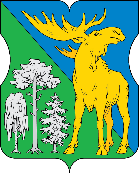 СОВЕТ ДЕПУТАТОВМУНИЦИПАЛЬНОГО ОКРУГА ЛОСИНООСТРОВСКИЙРЕШЕНИЕ 18 октября 2022 г.    №   3/2-СД  _О проведении внешней проверки годового отчета об исполнении бюджета муниципального округа Лосиноостровский за 2022 год      В соответствии со статьей 264.4 Бюджетного кодекса Российской Федерации, Соглашением о передаче Контрольно-счетной палате Москвы полномочий по осуществлению внешнего муниципального финансового контроля в муниципальном округе Лосиноостровский в городе Москве от 11 ноября 2015 года № 324/01-14 Совет депутатов муниципального округа Лосиноостровский решил:      1. Направить обращение в Контрольно-счетную палату Москвы о проведении внешней проверки годового отчета об исполнении бюджета муниципального округа Лосиноостровский за 2022 год.      2. Разместить настоящее решение на официальном сайте муниципального округа Лосиноостровский в информационно-телекоммуникационной сети Интернет.      3. Настоящее решение вступает в силу со дня его принятия.      4. Контроль за выполнением настоящего решения возложить на главу муниципального округа Лосиноостровский Федорову А.А.Глава муниципального округа Лосиноостровский                                                                 А.А. Федорова